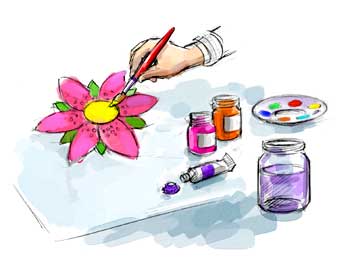 Пальчиковые игры со спичками.Игры со спичками помогут развивать мелкие движения рук Вашего ребёнка, а значит и его речь.Вместе с тем спички – хороший материал для развития памяти, внимания, логики, воображения, математических и геометрических представлений.Жила – была Крыша.Для того, чтобы активизировать работу пальчиков, а заодно познакомиться с геометрическими фигурами, можно использовать Сказку. Взрослый рассказывает, а Ребёнок «иллюстрирует» её с помощью спичек (палочек).У ребёнка получилась цепочка из геометрических фигур. Её можно упростить, рассказав более короткую сказку, а можно и усложнить, предложив сказку.Стихотворения из спичек.С помощью спичек можно запомнить стихотворения. Детям читается текст, затем в нём выделяются основные образы. Они выкладываются Ребёнком из спичек в виде своеобразных «пиктограмм». Затем «пиктограммы» - опоры помогают Ребёнку вспомнить стихотворение или любой другой текст.Например:Гололедица.Фокус.Сад.Комары.Стрекоза.Определение.Взрослый РебёнокЖил – был на свете Дом, страдал он оттого, что не было у него крыши.Мочил его дождь, трепал ветер, бил град.Услышал об этом добрый Ёж и решил помочь Дому.Покатился он по ровной дороге и на окраине деревни увидел Крышу. Стояла она одна – одинёшенька и скучала.Ёж рассказал Крыше о беде Дома и отправились они вместе ему на помощь.Обрадовался Дом, таким красивым он стал!Взрослый Ребёнок Не идётся и не едется,Потому что гололедица.Но затоОтлично падается!Почему ж никтоНе радуется?Взрослый Ребёнок - Я сейчасПрошёл сквозь стену,Хочешь верь, хочешь не верь.- Как же так?!- Обыкновенно,Через дверь.Взрослый Ребёнок Я не хотел к вам в сад,Это друзья меня лезть заставили.- Как они заставили?- Сами забрались в сад,А меня одного оставили.Взрослый Ребёнок Мой приятель Валерий ПетровНикогда не кусал комаров,Комары же об этом не зналиИ Петрова часто кусали.Взрослый Ребёнок На носу уселась стрекозаИ смотрит, выпучив глаза.Через её фасеткиЯ для неё как в клетке.Взрослый Ребёнок Пузырящаяся при дожде вода,Со всех сторон окружающая сушей,Где гуляют стада,Растут города,Где леса и поля,Пионерлагеря,Называется ЛУЖЕЙ.